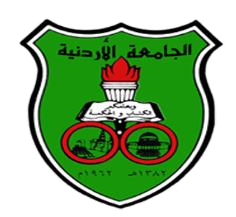 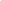 Signature of the Course InstructorSignature of the Head of the Department Signature of the DeanThis form is filled out on the computerized exams website.	1-1 Linking Learning Outcomes to Exam Questions Form Form NumberSUJ-02-01-01BLinking Learning Outcomes to Exam Questions Form Issue Number and Date2/3/24/2022/2963 05/12/2022Linking Learning Outcomes to Exam Questions Form Revision or Amendment Number and Date2/(9/1/2023)Linking Learning Outcomes to Exam Questions Form Deans' Council Approval Decision Number4/2023Linking Learning Outcomes to Exam Questions Form Deans' Council Approval Decision Date13/1/2023Linking Learning Outcomes to Exam Questions Form Number of Pages01Faculty:
Department/Program:Course Name and Number:Type of Exam: First  Second  Midterm  FinalAcademic Year:Semester: First    Second    Summer Coordinator/Instructor of the Course:Exam Date:Exam QuestionsThe Level of Questions and Their NumberThe Level of Questions and Their NumberLearning OutcomesExam QuestionsRecallUnderstanding and ComprehensionPracticeHigher Levels (Analysis, Evaluation)...Learning OutcomesQuestion OneQuestion TwoQuestion ThreeQuestion FourQuestion FiveQuestion SixQuestion SevenQuestion EightQuestion NineQuestion Ten